Информация о научно-практических мероприятиях в 2022 году, в которых планируется участие членов секции«Экономика природопользования» Российской экологической академииПредседатель секции«Экономика природопользования» РЭАРуководитель Отделения проблем природопользования и экологии СОПС ВАВТМинэкономразвития России,          д.э.н.										А.В. Шевчук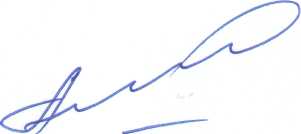 № п/пДата проведения  МероприятиеМесто проведения, организатор, дополнительная информация  1.Научные исследования (основные, наиболее значимые)1.Научные исследования (основные, наиболее значимые)1.Научные исследования (основные, наиболее значимые)Январь-декабрь 2022гНИР: «Прогноз состояния современного социума и природной среды в долгосрочной перспективе  (2100-2500 гг.)»Чеботарев С.С.2022-2023 гг.Научные исследования по изучению динамики содержания химических веществ и изменчивости состояния водных экосистем в бассейне трансграничной реки Иртыш (Ертис), разработке научно-обоснованных рекомендаций по оценке качества вод и состояния водных объектов, обеспечения экологически безопасного и устойчивого использования водных ресурсов  Шевчук А.В.2022 г.«Подготовке научного и юридического обоснования необходимости корректировки методики расчета ущерба, наносимого гидроэлектростанциями водным биологическим ресурсам»  Медведева О.Е.2.Конференции, семинары, круглые столы, интервью2.Конференции, семинары, круглые столы, интервью2.Конференции, семинары, круглые столы, интервью19 январяПрезентация Доклада   ООН «Мировое экономическое положение и перспективы, 2022» Москва, ВЭО Росси, Каминный зал «Дома экономиста» в совмещенном офлайн и онлайн формате27 января по 13 февраляВторая Художественно-промышленная выставка-форум «Уникальная Россия».Москва, Выставочный центр «Гостиный двор».  Выставка проводится при поддержке Министерства финансов Российской Федерации, Минпромторга России, ФАДН России.Организаторы выставки: ООО «ИНТЕЛЛЕКТ ИНВЕСТ», Ассоциация организаций народных художественных промыслов, ремесленников и художников «Наследие и традиции» при поддержке и участии Фонда развития художественной промышленности и ювелирного искусства31 январяПрограмма канала АврораLIVEАврораLIVE Тема: Экология и транспорт. Сохранение водных объектов.8 февраляСеминар «Отрасли и регионе» будет два доклада по энергетической тематике. Институт народнохозяйственного прогнозирования РАН. Формат — очно-заочный.9 февраляКонференция «ESG - трансформация бизнеса: тренд, инвестиции, развитие».Газета «Ведомости», участие в онлайн-эфире16 февраляКонференция по теме "Экологические и экономические проблемы и перспективы внедрения зеленой энергетики, мифы и реальность".  Московская область, Мытищи, МГОУ16 февраляОнлайн-конференцию «ESG – корпоративная социальная ответственность»,Деловое издание «Ведомости»18 февраляI Международной научно-практической конференции «ТЕОРИЯ И ПРАКТИКА СТРАТЕГИРОВАНИЯ».   Москва, МГУОрганизаторами выступают кафедра экономической и финансовой стратегии Московского государственного университета имени М.В.Ломоносова и Центр стратегических исследований Института математических исследований сложных систем МГУ.Почта: econfinstrategydep@inbox.ru21 февраляКруглый стол    на платформе Zoom.  Тема мероприятия: «МЕЖДУНАРОДНОЕ СОТРУДНИЧЕСТВО И ВОПРОСЫ РЕГИОНАЛЬНОЙ БЕЗОПАСНОСТИ: АРКТИКА».Группа по исследованию межрегионального международного сотрудничества Российской ассоциации политической науки, Институт Севера и Арктики Сибирского федерального университета, Тюменское региональное отделение Российской ассоциации политической науки21 февраляНаучный форум «Абалкинские чтения» на тему: «Экономика и пандемия».Москва, ВЭО Росси, Каминный зал «Дома экономиста» в совмещенном офлайн и онлайн формате21 февраляЗаседание Экспертного совета ЭЦ ПОРА, посвящённое проблеме реализации инвестиционных проектов в Российской Арктике. Москва, ПОРА, Заседание ЭС в режиме онлайн25 февраляМеждународный научный семинар, посвященный проблемам технологических и социально-экономических трансформаций XXI века. Тема заседания: «Ноономика как платформа стратегии социально-экономического развития Российской Федерации».Институт нового индустриального развития (ИНИР) им. С.Ю. Витте3 мартаОнлайн семинар по вопросам адаптации к изменению климата.  Программа развития ООН в рамках проекта «Содействие в обновлении Определяемых на национальном уровне вкладов Казахстана»4 мартаАрктическийакадемический форум  Форум в онлайн-формате в рамках постоянно действующего международного Московского академическогоэкономического форума (МАЭФ).4 марта Телеканал «ЦарьГрад»Встреча по экологическим проблемам транспорта23 марта «Умные города» и «умные регионы»: территории роста (межрегиональный онлайн-марафон)Конференция ИД "Коммерсантъ"24 мартаЗаседание секции «Экология и охрана окружающей среды» экспертного совета Комитета Совета Федерации по АПК и природопользованиюСанкт-Петербург, Экспофорум, Совет ФедерацииVI Международный арктический форум «Арктика – территория диалога»    Санкт-Петербург, Росконгресс31 марта«Цифровая трансформация в новой реальности», открытый онлайн-семинарИД «Коммерсантъ» совместно с Высшей школой менеджмента Санкт-Петербургского государственного университета  31.03-01.04.2022VII Санкт-Петербургский экономический конгрессСанкт-Петербург, Институт нового индустриального развития им.С.Ю.Витте при поддержке ВЭО России18 по 23 апреляМеждународный экологический форум «Экология: город, экономика, люди»Вологда, Администрация города Вологды21 - 22 апреляМеждународная арктическая конференция «8+» (МАК 8+, International Arctic Conference «8+» (IAC 8+), посвященная председательству России в Арктическом совете.Норильск, Заполярный государственный университет им. Н.М. Федоровского26-27 апреляМеждународная научно-практическая конференция «Россия в ХХI веке в условиях глобальных вызовов: современные проблемы управления рисками и обеспечения безопасности социально-экономических и социально-политических систем и природно-техногенных комплексов» Москва, РАН22 маяВсероссийская научно-практическая конференция «Экономико-правовые проблемы обеспечения экономической безопасности Российской Федерации». В мае 2022 г. РФ. г. Нижний Новгород, Нижегородская академия МВД России. Чеботарев С.С.Чеботарев С.С.25 маяНациональный форум по устойчивому развитию IV ежегодный проект делового издания «Ведомости».5 июняДень экологаПо плану РЭА15–18 июняЮбилейный 25-й Петербургский международный экономический форум  Санкт-Петербург, Росконгресс21 по 23 июняVI Всероссийский Водный Конгресс   Москва, РАВВ, Центр международной торговли (Краснопресненская наб., 12).30 июняКонвенция по трансграничным водам: 30 лет успешного трансграничного водного сотрудничества  Место проведения: Таллинский творческий центр (Эстония) и онлайнсентябрьКонференция по экономическим инструментам регулирования водопользованияКиргизия, Бишкек, КЭУ, ОЭСР11 ноябряВсероссийское экономическое собрание, посвященное профессиональному празднику «День экономиста»По плану ВЭО России5 декабряМеждународный Форум «Арктика – настоящее и будущее» Санкт-Петербург, Экспофорум, АСПОЛ14 – 15 декабряГИДРОМЕТЕОРОЛОГИЯ И ЭКОЛОГИЯ: ДОСТИЖЕНИЯ И ПЕРСПЕКТИВЫ РАЗВИТИЯ/MGO-2022VI  ВСЕРОССИЙСКАЯ КОНФЕРЕНЦИЯ имени Л. Н. КарлинаСанкт-Петербург, АО «Технопарк Санкт-Петербурга». Дирекция научных конференций Организации деловых мероприятий ООО "Инпроэкспо"ДекабрьВсероссийская научно-практическая конференция «Современное состояние управленческо-информационных и экономических проблем предприятий ОПК».   г. Москва.   АО «Центральный научно-исследовательский институт экономики, информатики и систем управления». Чеботарев С.С.  В течение годаСеминар по стратегическому планированиюВЭО России, РАН3.Подготовка публикаций3.Подготовка публикаций3.Подготовка публикацийНоябрьИздание монографии «Векторы управления инновационным развитием высокотехнологичных, наукоемких организаций промышленности».   АО «ЦНИИ ЭИСУ» и  ФУ при Правительстве РФ. Чеботарев С.С.3 кв. Подготовка книги по вопросам ликвидации накопленного экологического ущерба в Арктике»  д.э.н. Шевчук А.В., к.и.н. Комарова И.И., в.с.Куртеев В.В.Апрель-майИздание монографии   «Синяя экономика» и проблемы развития Арктики»д.э.н. Нииконоров С.М. 2 кв.Подготовка и издание монографии «Управление водными ресурсами».д.э.н. Шевчук А.В., к.э.н.Анисимов С.П., к.и.н. Комарова И.И., в.с.Куртеев В.В.4.Публикация статей4.Публикация статей4.Публикация статейОктябрь-ноябрь Май-июль Апрель-декабрь Март-декабрь Скопус По теме экономики чрезвычайных ситуаций  Информационные системы управления промышленностью на макроуровне  ВАКПо теме экономики чрезвычайных ситуаций         РИНЦПо теме экономики чрезвычайных ситуаций    Чеботарев С.С.Чеботарев С.С.Чеботарев С.С.Чеботарев С.С.Май-июньESG ПРИНЦИПЫ – СОВРЕМЕННОЙ ВЫЗОВ РОССИЙКОЙ ЭКОНОМИКЕ Шевчук А.В.В сборнике материалов Международной научно-практической конференции«Россия в XXI веке в условиях глобальных вызовов:современные проблемы управления рисками и обеспечения безопасности социально-экономических и социально-политических систем и природно-техногенных комплексов» (26-27 апреля 2022 г.)5.Учебники5.Учебники5.УчебникиМайИздание главы учебника «Экономика чрезвычайных ситуаций»  ФУ при Правительстве РФ. Чеботарев С.С.6.Организационная работа6.Организационная работа6.Организационная работаВ течение годаПрием в члены РЭА